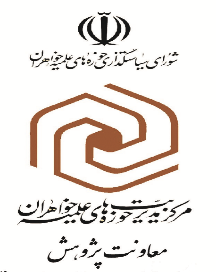 کاربرگ درخواست چاپ و نشر پژوهش های پایانی (پیوست16)اینجانب ......................................................شماره طلبگی................................... کد ملی..............................................از استان...........................................................................مدرسه علمیه ...........................................................................که با راهنمایی.........................................................................ومشاوره..........................................................................اقدام به تدوین        تحقیق پایانی □ پایان نامه□ رساله علمی □ با عنوان:............................................................... نموده ام.ودر تاریخ .........................................با نمره ........................... دفاع آن با داوری.........................................به پایان رسیده است ،تقاضای چاپ و نشر اثر را از معاونت پژوهش مرکز/ مدیریت استان دارم.                                                                                                                                             تاریخ/امضاء ضوابط چاپ پژوهش های پایانی طلاب  مدارس حوزوی تابعه مرکز مدیریت حوزههای علمیه خواهرانبه منظور ضابطه مند نمودن انتشار پژوهش های پایانی (تحقیق پایانی ،پایان نامه،رساله علمی)طلاب که از این پس به اختصار «اثر» نامیده می شود و بهره برداری مناسب از این آثار، آیین نامه ذیل تنظیم و قابل اجراگردید.ماده ۱: انتشار عمومی و محدود پژوهش های پایانی منحصراً پس از بررسی و تأیید معاونت پژوهش و با توجه به شرایط مندرج در این آیین نامه امکان پذیر خواهد بود.تبصره ۱: معاونت پژوهش می تواند حسب مورد این مسؤولیت را به مدیریت های استانی / منطقه ای و یا مدارس علمیه تابعه واگذار کند.ماده ۲: طلبه ی متقاضی چاپ اثر، باید درخواست چاپ را از طریق معاون پژوهش مدرسه علمیه خود به مدیریت استانی / منطقه ای ذیربط ارائه نماید.ماده ۳: معاونت پژوهشی موظف است ظرف حداکثر شش ماه از تاریخ دریافت تقاضاهای ارسال شده توسط مدیریت های استانی ، اثر را برابر ضوابط ارزیابی کتب تألیفی در معاونت، مورد بررسی قرار داده و نظر خود را دربارۀ قابل چاپ بودن اثر به صورت مکتوب از طریق مدیریت استانی / به متقاضی اعلام نماید.ماده ۴: طلبه ای که مجوز رسمی برای چاپ اثر خود دریافت کرده، موظف است در صفحه سوم کتاب (پس از برگ شناسنامه) عبارت ذیل را درج کند:«کتاب حاضر، حاصل تحقیق پایانی □ پایان نامه□ رساله علمی □ مرکز مدیریت حوزه های علمیه خواهران است که توسط.............................در رشته ............................در سال...........به راهنمایی ......................و مشاوره ......................دفاع شده است».ماده ۵: چنانچه طلبه متقاضی نشر اثر خود توسط مرکز بوده و اثر مربوطه مجوز چاپ را از معاونت دریافت نموده باشد، نوع قرارداد و توافق فیمابین، تابع ضوابط نشر هاجر خواهد بود. ماده ۶: چنانچه طلبه بخواهد شخصاً نسبت به انتشار اثر خود اقدام یا امتیاز آن را به سایر مراکز واگذار نماید، موظف است ضمن رعایت مفاد ماده چهار ، ۱٪ از شمارگان چاپ شده را به معاونت پژوهشی تحویل دهد. ماده ۷: در صورتی که معاونت پژوهش انتشار آثار مربوطه را مجاز شمرد و نویسنده داوطلب انتشار اثر خود نشد، معاونت پس از کسب اجازه از صاحب اثر، مجاز است براساس ضوابط نشر هاجر (وابسته به مرکز)، رأساً نسبت به چاپ آن با ذکر نام نگارنده اقدام نماید. تبصره: در این صورت ۵٪ الی ۱۰٪ درآمد حاصل از فروش به صاحب اثر پرداخت می شود. ماده ۸: اقدام به چاپ اثر، بدون کسب مجوز یا عدم رعایت ضوابط مندرج در این آیین نامه قابل پیگرد قانونی است. ماده ۹. این آیین نامه عطف به مصوبات شورای اداری مورخ 27/2/88 در ۹ ماده و ۲ تبصره در تاریخ 19/11/89به تآیید مدیریت مرکز رسید.